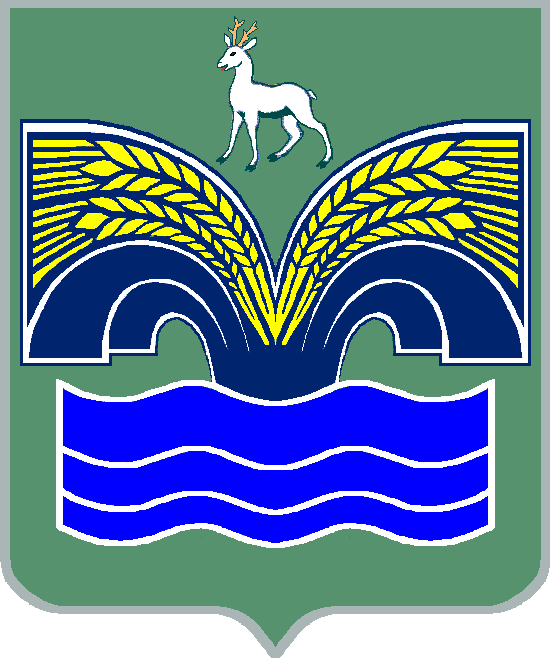 АДМИНИСТРАЦИЯМУНИЦИПАЛЬНОГО РАЙОНА КРАСНОЯРСКИЙСАМАРСКОЙ ОБЛАСТИРАСПОРЯЖЕНИЕ 				 от 29.01.2024 № 19-рО внесении изменений в План мероприятий («дорожной карты») по содействию развитию конкуренции в муниципальном районе Красноярский Самарской области на 2022-2025 годы, утвержденный распоряжением администрации муниципального района Красноярский Самарской области от 07.08.2020 № 401-рВо исполнение требований стандарта развития конкуренции в субъектах Российской Федерации, утвержденного распоряжением Правительства Российской Федерации от 17.04.2019 № 768-р, в соответствии с пунктом 3 части 4 статьи 36 Федерального закона от 06.10.2003 № 131-ФЗ «Об общих принципах организации местного самоуправления в Российской Федерации», пунктом 5 статьи 44 Устава муниципального района Красноярский Самарской области, принятого решением Собрания представителей муниципального района Красноярский Самарской области от 14.05.2015 №20-СП, распоряжением Губернатора Самарской области от 30.12.2021 № 417-р «Об утверждении Плана мероприятий («дорожной карты») по содействию развитию конкуренции в Самарской области на 2022-2025 годы», в целях реализации мероприятий по внедрению стандарта развития конкуренции, создания условий для развития конкуренции на товарных рынках муниципального района Красноярский Самарской области,1. Внести в План мероприятий («дорожную карту») по содействию развитию конкуренции в муниципальном районе Красноярский Самарской области на 2022-2025 годы (далее – План мероприятий), утвержденный распоряжением администрации муниципального района Красноярский Самарской области от 07.08.2020 № 401-р (с изменениями от 29.07.2022        № 94-р), следующие изменения:раздел 3 «Перечень системных мероприятий по содействию развитию конкуренции в муниципальном районе Красноярский Самарской области» дополнить подразделом 6 следующего содержания:«».2. Контроль за выполнением настоящего распоряжения возложить на временно исполняющего обязанности заместителя Главы муниципального района Красноярский Самарской области Лысенкову И.В.3. Настоящее распоряжение довести до сведения заинтересованных лиц.4. Опубликовать настоящее распоряжение в газете «Красноярский вестник» и разместить на официальном сайте Администрации муниципального района Красноярский Самарской области в сети Интернет.5. Настоящее распоряжение вступает в силу со дня его официального опубликования.Глава района								    Ю.А. ГоряиновУханова 21953№ п/пНаименование мероприятияСрок исполнения мероприятияОжидаемый результатОтветственные исполнители (соисполнители)6. Повышение эффективности функционирования системы антимонопольного комплаенса в деятельности органов местного самоуправления6. Повышение эффективности функционирования системы антимонопольного комплаенса в деятельности органов местного самоуправления6. Повышение эффективности функционирования системы антимонопольного комплаенса в деятельности органов местного самоуправления6. Повышение эффективности функционирования системы антимонопольного комплаенса в деятельности органов местного самоуправления6. Повышение эффективности функционирования системы антимонопольного комплаенса в деятельности органов местного самоуправления6.1Подготовка и направление в министерство экономического развития и инвестиций Самарской области информации о проведенной работе по актуализации карты рисков нарушения антимонопольного законодательства, плана мероприятий («дорожной карты») по их снижению с учетом фактически совершенных антимонопольных нарушений:- в органе местного самоуправления муниципального района Красноярский Самарской области;- в органах местного самоуправления городских и сельских поселений посредством сбора информации об актуализации указанных документов органом местного самоуправления муниципального района Красноярский Самарской области)В течение двух месяцев после получения от антимонопольного органа предупреждений о прекращении действий (бездействия), которые содержат признаки нарушения антимонопольного законодательства;предостережений о недопустимости совершения действий, которые могут привести к нарушению антимонопольного законодательстваПовышение эффективности системы антимонопольного комплаенса в органах местного самоуправления в Самарской областиУправление экономики и инвестицийадминистрации муниципального района КрасноярскийСамарской области